Camping-DuscheWelche Farbe sollte der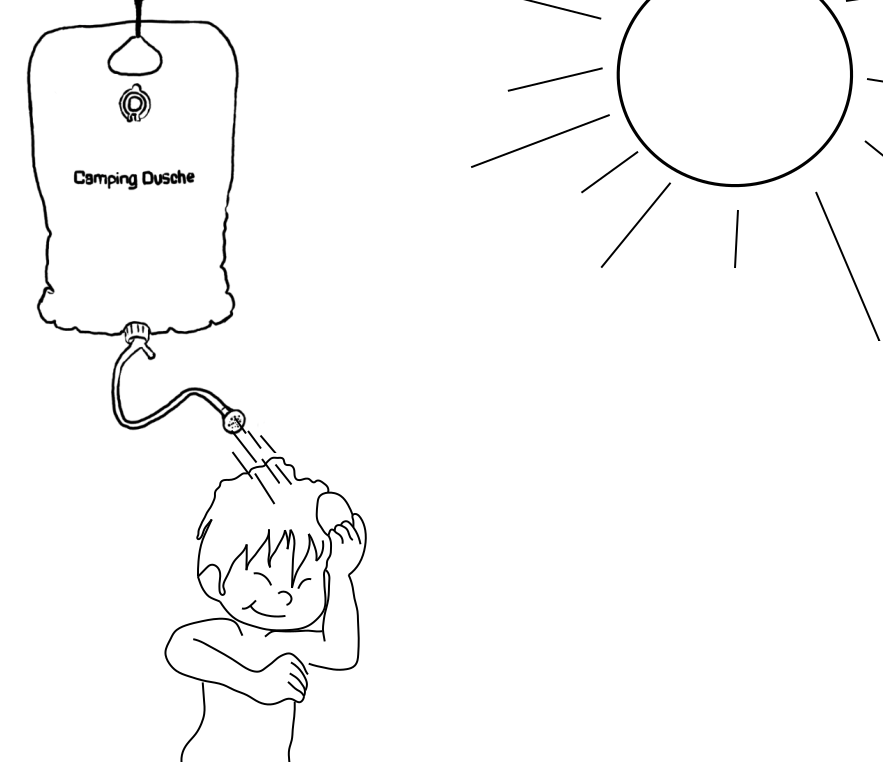 Beutel am besten haben und warum?